Деятельность организаций социальных служб для инвалидовСоциальная работа с инвалидами направлена на медицинское лечение, приобщение лиц с инвалидностью к общественным благам и адаптацию в социуме. Это сфера деятельности специализированных учреждений и соцработников, оказывающих услуги незащищенным членам общества, в том числе инвалидам.ПонятиеСоциальной работой называют деятельность, направленную на преодоление личностных трудностей отдельных людей или групп и помогающая их адаптации в социуме. Она объединяет в себе комплекс по защите населения, управлению и политики в отношении незащищенных членов общества.По определению Международной федерации соцработников «деятельность соцработников должна содействовать общественным изменениям, решать проблему человеческих отношений и укреплять сосуществование людей в социуме. В фундаменте социальной работы лежат принципы прав человека и справедливости».Любая социальная работа ставит своей целью помощь членам общества, которые по особым причинам не в состоянии решать свои жизненные проблемы. Круг людей, в отношении которых применяется социальная работа, широк.К ним относятся социально незащищенные члены общества: инвалиды, пенсионеры, лица, страдающие психическими болезнями, наркоманией, алкоголизмом, заключенные, безработные, мигранты и т. д. Все они нуждаются в защите и помощи общества, так как считаются самыми уязвимыми его членами.Социальную работу различают по нескольким направлениям:Как учебную дисциплину;Как науку;Как профессиональную деятельность.В основе деятельности соцработников лежат принципы, заложенные научной и учебной дисциплинами, поэтому трудиться в этой области могут люди, получившие профессиональное образование.Особенности, нормативная базаСоциальная работа с лицами с ограниченными возможностями — деятельность, направленная на адаптацию и решение жизненных проблем подобной категории граждан. Она призвана компенсировать отклонения инвалидов в физическом, умственном или психическом отношении и приблизить их к положению полноценного члена общества.Правовая база работы с инвалидами основана на отдельных нормативных актах:Конвенции ООН «О правах инвалидов»;Конституции РФ;Законах «О социальной защите инвалидов» и «Об основах социальной защиты граждан»;Указах Президента РФ «Дополнительные меры государственной поддержки инвалидов» и «О доступной среде»;Отдельных ведомственных актах.Социальная работа проводится с различными группами инвалидов, ее формы и методы зависят от степени тяжести инвалидности и других входящих факторов.Услугами обеспечиваются:Инвалиды здоровья 1, 2 и 3 групп;Инвалиды войны;Дети-инвалиды.Для подтверждения инвалидности гражданин должен пройти медико-социальную экспертизу, устанавливающую диагноз и группу инвалидности. Затем сведения о гражданине вносятся в Федеральный реестр инвалидов, что позволяет ему претендовать на получение набора соцпомощи.Общие принципы работы сформулированы ст. 4 закона «О социальном обслуживании». Они основаны на Конвенции ООН о правах инвалидов:Равный доступ к социальным услугам вне зависимости от расы, национальности, вероисповедания и т. д.;Адресность, то есть помощь нуждающимся членам общества;Приближенность исполнителя услуг к инвалиду, его обеспеченность в материальном, кадровом и информационном плане;Стремление к сохранению инвалида в привычной среде;Добровольность — услуги не оказываются против воли человека;Конфиденциальность — работники соцслужб не вправе разглашать служебную и личную информацию о клиентах.Законом «О соцзащите инвалидов» сформулированы принципы, связанные с обслуживанием данной категории граждан:Предоставление государственных гарантий — государство обеспечивает качество и своевременность услуг;Ответственность органов (государственных и муниципальных), организаций и должностных лиц в области соблюдения прав лиц с ограниченными возможностями;Ориентация на личные потребности нуждающихся (разработка личных планов и программ, стремление к достижению конкретных целей);Предоставление приоритета адаптации в обществе;Преемственность обслуживания.Методы и формы перечисляются в ст. 19 закона «О соцобслуживании». К ним относятся следующие разновидности:Стационарное обслуживание — услуги оказываются круглосуточно в организациях соцобслуживания (госпиталях, пансионатах, санаториях, интернатах и т. д.);Полустационарное обслуживание — услуги оказываются в отдельное время суток;Обслуживание на дому — услуги предоставляются по месту жительства инвалида и призваны максимально длительный срок сохранять человека в привычной ему среде (семье);Срочное обслуживание оказывается в виде экстренной помощи остро нуждающимся членам общества. Услуги оказываются в виде обеспечения нуждающегося предметами быта, организации питания, поставки продуктовых наборов, разовой медицинской помощи;Консультативное обслуживание ставит целью адаптацию человека в социуме. Ориентируется на психологическую поддержку и активизацию индивидуальных мотивировок человека для решения личностных проблем. Форма включает в себя участие в обучении, профессиональной переориентации и трудоустройстве.Виды социальной работыОсновные виды работы с инвалидами сформулированы в ст. 20 закона «Об основах социального обслуживания». Кратко их цели и задачи выглядят следующим образом.Каждая форма организации работы с инвалидами может сочетать несколько видов услуг. Например, при размещении в лечебном стационаре нуждающемуся оказываются социально-медицинские (лечение, оздоровление, реабилитация) и социально-бытовые услуги (организация проживания, питания, досуга).Зачастую к ним прилагаются:Социально-психологические услуги;Коммуникативные функции;Обучение новым навыкам;Привлечение к посильному труду;Правовые услуги.Проведение социальной работы с инвалидамиСоциальная работа как деятельность ставит двойную цель: удовлетворение потребностей нуждающегося (инвалида) и поддержание стабильности в социуме. В идеале должен находиться разумный компромисс между обеими задачами.Услуги социального обслуживания предоставляют организации и службы. По форме организации они делятся на 2 основных вида:Государственные учреждения (федеральные и региональные);Муниципальные организации.По сфере деятельности выделяют следующие виды организаций:Организации для стационарного обслуживания инвалидов: пансионаты, дома-интернаты, специализированные санатории, реабилитационные центры;Заведения полустационарного и надомного типа: амбулаторные центры, отделения дневного пребывания, территориальные центры обслуживания населения, отделения соцпомощи на дому, службы срочной помощи;Организации, обслуживающие транспортные потребности: спецтакси, аренда транспортных средств;Организации, обеспечивающие инвалидов предметами первой необходимости (сети спецмагазинов и пунктов проката);Организации по бытовому обслуживанию лиц с инвалидностью (ремонт обуви, парикмахерские, прачечные, библиотеки и т. д.);Образовательные учреждения для детей с ограниченными возможностями: спецшколы, спецклассы в общеобразовательных школах;Предприятия и организации, нанимающие лиц с ограниченными возможностями — от специальных подразделений службы занятости до отдельных организаций со спецотделами.Для получения помощи нуждающийся обращается в орган соцзащиты или МФЦ с заявлением на оказание услуг. Заявление рассматривается в срок до 5 рабочих дней комиссией, выносящей вердикт о согласии или отказе. Затем в срок до 10 дней МСЭ составляет индивидуальную программу для обратившегося и список рекомендованных исполнителей.Далее инвалид вправе обратиться в одно из конкретных учреждений и заключить соглашение на предоставление социальных услуг. Срок заключения — не дольше 1 дня с момента обращения.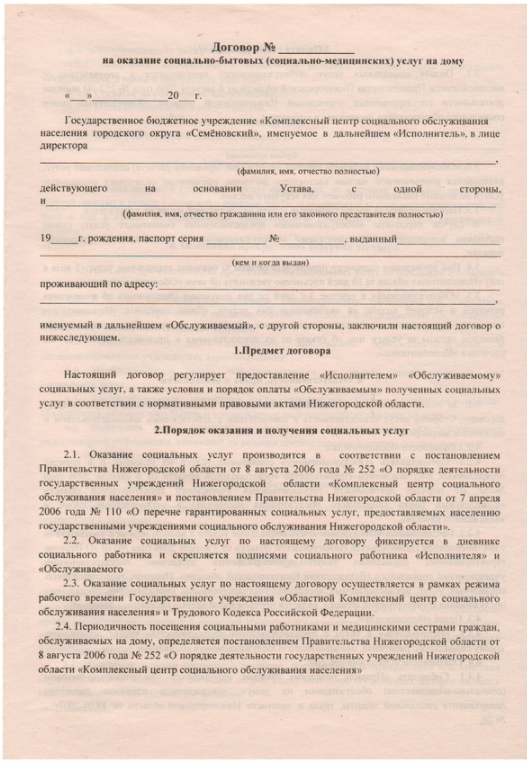 Договор может предусматривать платное или бесплатное оказание услуг. Если они оказываются платно, то финансирование может осуществляться:За счет государства или муниципалитета;Благотворительных взносов;Средств исполнителя от сопутствующей предпринимательской деятельности;Частично или полностью за счет нуждающегося лица.Инвалид вправе лично или от лица представителя отказаться от услуг, разорвав соглашение. Для этого получатель должен обратиться к администрации заведения с заявлением на расторжение заключенного договора.Список конкретных услуг, порядок предоставления и сроки оказания определяются договором, заключаемым между инвалидом (или его опекуном) и руководством исполнителя услуг. Кроме того, список услуг зависит от индивидуальной программы реабилитации, составляемой МСЭ при содействии исполнителя услуг. Споры, касающиеся качества, порядка оказания услуг, иных положений договора разрешаются в судебном порядке.Исключением из правил является срочная работа, когда услуги предоставляются неотложно из-за бедственного положения нуждающегося. В такой ситуации заключение договора не требуется.Адресную работу с лицом с ограниченными возможностями проводит соцработник государственного или муниципального учреждения. Поэтому от его ответственности, профессиональных и моральных качеств зависит успешность проведенной социальной работы, а следовательно — качество жизни инвалида.Вид социальной работыЦели и задачи, особенностиСоциально-медицинскаяПоддержание здоровья инвалида, наблюдение за здоровьем для выявления физиологических и психических изменений, разработка плана медицинской реабилитации, ее проведение.Работа сочетает:Организацию ухода за инвалидом;Проведение оздоровительных мероприятий;Контроль за соблюдением гигиенических норм.Применяется проведение реабилитационных, лечебно-профилактических и санитарно-эпидемиологических мероприятий, формирование навыков здорового образа жизни, внедрение инноваций в способы медицинского лечения граждан.Социально-бытоваяПоддержание и облегчение быта инвалида в стационарных, полустационарных и домашних условиях размещения (покупка предметов первой необходимости, обеспечение лекарствами, уборка, обеспечение питанием, предоставление ночлега, мебели, бытовых принадлежностей). Создание доступной среды для инвалидов.Социально-педагогическаяНаправлена на коррекцию отклонений в формировании и развитии личности инвалида, диагностику и исследование личности. Помощь в получении образования с учетом индивидуальных особенностей. Применяется не только к детям, но и взрослым.Социально-трудоваяОбучение навыкам и профориентация, помощь в трудоустройстве инвалида, приобщение к посильному труду.Социально-психологическаяОказание срочной и консультативной психологической помощи инвалидам для адаптации нуждающихся к условиям социума. Включает в себя индивидуальное консультирование, проведение групповых занятий, тренингов, психологическую коррекцию, воспитательную работу для смягчения негативных психологических факторов.Социально-коммуникативнаяСнижение общественной изоляции инвалидов. Формирование навыков вербальной и невербальной коммуникации, социально-бытовой адаптации, к самостоятельному передвижению, обучению пользованию средствами реабилитации. К коммуникативному виду услуг относится организация совместных досуговых мероприятий.Социально-правоваяОказание услуг в правовой области, защита прав личности, консультации о положенных инвалиду льготах и компенсациях в случае нарушения прав личности исполнителем услуг.СрочнаяРешение неотложных проблем нуждающихся, связанных с материальным положением, медицинскими и бытовыми сложностями, проблемами с адаптацией в обществе.